Муниципальное автономное дошкольное образовательное учреждение города Нижневартовска детский сад №49 «Родничок»Копия вернаПрограмма по реализации дополнительных общеразвивающих программ «Волшебная комната»для детей 5 -7 лет (работа в сенсорной комнате)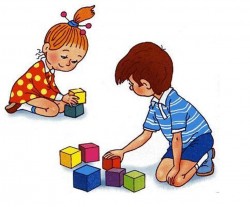 г.НижневартовскГрафик проведения занятийпо реализации дополнительных образовательной программы «Волшебная комната»(работа в сенсорной комнате)СОДЕРЖАНИЕПАСПОРТ ПРОГРАММЫ1. ЦЕЛЕВОЙ РАЗДЕЛ1.1. Пояснительная запискаПрограмма  «Волшебная комната» предназначена для психологической разгрузки детей  в комнате  с сенсорным оборудованием,  являющимся  мощным инструментом для расширения и развития мировоззрения, сенсорного и познавательного развития, способствует стабилизации эмоционального состояния, повышает эффективность любых мероприятий направленных на улучшение психического и физического здоровья взрослых и детей дошкольного возраста. К концу дошкольного возраста должна сформироваться система сенсорных эталонов и перцептивных действий. Уровень сенсомоторного развития составляет фундамент общего умственного развития ребенка и является базовым для успешного овладения многими видами деятельности. И готовность к школьному обучению так же напрямую зависит от уровня сенсомоторного развития, недостаточное сенсомоторное развитие детей дошкольного возраста приводит к возникновению различных трудностей в ходе начального обучения, чаще всего гармоничному развитию ребенка препятствует эмоциональная нестабильность. Актуальность проведения занятий в сенсорной комнате заключается в том, что: Психоэмоциональное состояние является одним из важных компонентов развития ребенка, поэтому эмоциональная нестабильность препятствует гармоничному развитию ребенка в целом Теоретической основой данной программы является концепция А.Н. Леонтьева, где основными критериями анализа психики являются деятельность, сознание, личность.«Волшебная комната» предназначена для индивидуальной и групповой коррекционно-развивающей работы с детьми дошкольного возраста, имеющих различные трудности в развитии и поведении.В процессе занятий дети должны: прежде всего, расширить свой жизненный опыт, обогатить чувственный мир, пробудить познавательную и исследовательскую активность. Для этого необходима специальным образом организованная, психологически безопасная среда, позволяющая ребенку ощутить себя в волшебном мире цвета, звука и ощущения.Дополнительные образовательные услуги проводятся в соответствии с приказом  «Заказчика» (руководителя), об открытии платных  услуг. В случаи невозможности проведения занятий, по согласованию с «Заказчиком»,  количество занятий может сокращаться.Цель и задачи реализации ПрограммыЦель: стимулирование сенсорного развития детей, компенсация сенсорных впечатлений, сохранение и поддержка индивидуальности ребенка через гармонизацию его внутреннего мира.Задачи:Восстановление эмоционального комфорта, поддержание стремления ребенка к психологическому здоровью, равновесию, гармонии. Снятие тревоги, создание чувства безопасности. Обучение детей способам обследования предметов: наложению, прикладыванию, ощупыванию, группировке по форме и цвету вокруг образцов-эталонов, а также последовательному описанию формы, выполнению планомерных действий. Развитие восприятия формы, величины, цвета, пространства, движений, целостного образа предметов. Выражать свои чувства и распознавать чувства других людей через мимику, жесты, интонацию; Привитие навыков социального поведения; Смягчение эмоционального дискомфорта у детей; Развитие нравственных качеств; Формирование и коррекция нарушения в общении.1.3. Принципы и подходы к формированию рабочей программыДанная программа требует соблюдение следующих принципов:1. Принцип участия (привлечение всех участников педагогического процесса к непосредственному и сознательному участию в целенаправленной деятельности).2. Принцип системности (работа ведется по плану в течение учебного года). В летний период идет закрепление материала в практической и игровой деятельности.3. Принцип возрастной адресованости (на каждый возраст подбираются свои задачи и своя тематика, методы и приемы).4. Принцип интеграции (данная программа является составной частью образовательной программы детского сада).5. Принцип преемственности взаимодействия с ребенком в условияхдошкольного учреждения и семье (родители выступают активными участниками педагогического процесса).1.4. Возрастные особенности детей от 5 - 7 летВ сюжетно - ролевых играх дети седьмого года жизни начинают осваивать сложные взаимодействия людей, отражающие характерные значимые жизненные ситуации, например, свадьбу, рождение ребенка, болезнь, трудоустройство и т.д. Игровые действия становятся более сложными и обретают особый смысл, который не всегда открывается взрослому. Игровое пространство усложняется. В нем может быть несколько центров, каждый из которых поддерживает свою сюжетную линию. При этом дети способны отслеживать поведение партнеров по всему игровому пространству. Они меняют свое поведение в зависимости от места в данном пространстве. Так, ребенок уже обращается к продавцу не просто как покупатель, а как покупатель-мама или покупатель-шофер и т. п. Исполнение роли акцентируется не только самой ролью, но и тем, в какой части игрового пространства эта роль воспроизводится. Дети могут комментировать исполнение роли тем или иным участником игры.Образы из окружающей жизни и литературных произведений, переданные детьми в изобразительной деятельности, становятся сложнее. Рисунки обретают более детализированный характер, обогащается их цветовая гамма. Более явными становятся различия между рисунками мальчиков и девочек. Мальчики охотно изображают технику, космос, военные действия и т.д. Девочки обычно рисуют женские образы: принцесс, балерин, моделей и т.д. Часто встречаются и бытовые сюжеты: мама и дочка, комната и х д. При правильном педагогическом подходе у детей формируются художественно - творческие способности в изобразительной деятельности. Изображение человека становится еще более детализированным и пропорциональным. Появляются пальцы на руках, глаза, рот, нос, брови, подбородок. Одежда может быть украшена различными деталями.Дети подготовительной к школе группы в значительной степени освоили конструирование из строительного материала. Они свободно владеют обобщенными способами анализа, как изображений, так и построек; не только анализируют основные конструктивные особенности различных деталей, но и определяют их форму на основе сходства со знакомыми им объемными предметами. Свободные постройки становятся симметричными и пропорциональными, их строительство осуществляется на основе зрительной ориентировки. Дети быстро и правильно подбирают необходимый материал. Они достаточно точно представляют себе последовательность, в которой будет осуществляться постройка, и материал, который понадобится для ее выполнения; способны выполнять различные по степени сложности постройки, как по собственному замыслу, так и по условиям. В этом возрасте дети уже могут освоить сложные формы сложения из листа бумаги и придумывать собственные, но этому их нужно специально обучать. Данный вид деятельности не просто доступен детям - он важен для углубления их пространственных представлений. Усложняется конструирование из природного материала. Детям уже доступны целостные композиции по предварительному замыслу, которые могут передавать сложные отношения, включать фигуры людей и животных в различных условиях.У детей продолжает развиваться восприятие, однако они не всегда могут одновременно учитывать несколько различных признаков. Развивается образное мышление, однако воспроизведение метрических отношений затруднено. Это легко проверить, предложив детям воспроизвести на листе бумаги образец, на котором нарисованы девять точек, расположенных не на одной прямой. Как правило, дети не воспроизводят метрические отношения между точками: при наложении рисунков друг на друга точки детского рисунка не совпадают с точками образца.Продолжают развиваться навыки обобщения и рассуждения, но они в значительной степени еще ограничиваются наглядными признаками ситуации. Продолжает развиваться воображение, однако часто приходится констатировать снижение развития воображения в этом возрасте в сравнении со старшей группой. Это можно объяснить различными влияниями, в том числе и средств массовой информации, приводящими к стереотипности детских образов. Продолжает развиваться внимание, оно становится произвольным. В некоторых видах деятельности время произвольного сосредоточения достигает 30 минут. У детей продолжает развиваться речь: ее звуковая сторона, грамматический строй, лексика. Развивается связная речь. В высказываниях детей отражаются как расширяющийся словарь, так и характер обобщений, формирующихся в этом возрасте. Дети начинают активно употреблять обобщающие существительные, синонимы, антонимы, прилагательные и т. д. В результате правильно организованной образовательной работы у детей развивается диалогическая и монологическая речь. В подготовительной к школе группе завершается дошкольный возраст. Основные достижения связаны с освоением мира вещей как предметов человеческой культуры и освоением формы позитивного общения с людьми.1.5. Планируемые результаты освоения программыЦелевые ориентиры на этапе завершения дошкольного образованияДанная программа даст возможность работать с детьми с ОВЗ (ограниченные возможности здоровья), адаптироваться ребенку к новым условиям жизни, создаст у него чувство принадлежности к группе, положительного эмоционального фона, дети смогут овладеть определенными коммуникативными навыками, игровой деятельностью, умением понимать свое эмоциональное состояние, научиться распознавать чувства других людей, расширит представления об окружающем мире. Так же смогут анализировать причины межличностных конфликтов и смогут самостоятельно их регулировать.Планируемые результаты освоения дополнительной образовательной программыпрофилактика неврозов и невротических реакций, нарушений поведения и других проблем психогенного характера;коррекция      эмоционального      самочувствия,      снятие      эмоциональной напряженности, снижение           агрессивности и деструктивных формповедения, в том числе негативизма, тревожности, депрессивности, беспокойства, расторможенности;развитие творческого потенциала детей;создание позитивного настроя, развитие коммуникативных навыков во взаимоотношениях с людьми, в возможности осуществить саморегуляцию, стать целостной личностью: физически и психологически здоровой.2. СОДЕРЖАТЕЛЬНЫЙ РАЗДЕЛ                                            2.1. Содержание программыВ содержательном разделе представлены:описание вариативных форм, способов, методов и средств реализациипрограммы с учетом возрастных	и индивидуально-психологических особенностей воспитанников, специфики их образовательных потребностей, мотивов и интересов;календарно-тематическое планирование образовательной деятельности.2.2. Формы и методы организации дополнительной платной услуги Согласно ФГОС ДО содержание образовательных областей зависит от возрастных и индивидуальных особенностей детей, определяется целями и задачами Программы и реализуются в различных видах деятельностиигры и игровые упражнения;дыхательные упражнения;релаксационные упражнения;беседы и сказкотерапия;наблюдения;аромотерапия и музыкотерапия. Выбор форм работы осуществляется педагогом самостоятельно и зависит от контингента воспитанников, оснащенности дошкольного учреждения, культурных и региональных особенностей, специфики дошкольного учреждения, от опыта и творческого подхода педагога.Развитие и гармонизация эмоционально-волевой сферы детей:снятие психоэмоционального напряжения;саморегуляция и самоконтроль;умение управлять своим телом, дыханием;умение передавать свои ощущения в речи;умение расслабляться, освобождаться от напряжения;формирование представлений о положительных и отрицательных эмоциях;уверенность в себе. Развитие коммуникативной сферы детей: эмпатические чувства, желание оказывать друг другу эмоциональную и физическую поддержку;формирование мотивации к общению и развитие коммуникативных навыков;преодоление негативных эмоций по отношению к сверстникам (агрессивность). Развитие психических процессов и моторики детей: произвольность внимания, его устойчивость и переключаемость;память, мышление, воображение, восприятие (зрительное, тактильное, слуховое), умственные способности.Программа реализуется в форме проведения занятий.Принципы организации занятий:1. Принцип доступности. Материал, предоставляемый в программе, составлен с учетом возрастных особенностей детей.2. Принцип комфортности и безопасности. На занятиях созданы условия для обеспечения полной безопасности, защищенности, психологического комфорта.3. Принцип открытости и взаимопонимания. На занятиях он реализуется в развитие чувств доверия, уверенности, понимания и потребности в общении,эмоционального благополучия в окружении сверстников, педагоговФормы и методы организации дополнительной платной услуги.Основные методы и приемы, применяемые на занятиях:- игры-драматизации, игры - путешествия;- этюды;- упражнения на релаксацию;- импровизации;- рассматривание рисунков и фотографий;- моделирование и анализ ситуаций;- элементы арт-терапии;- рассказы психолога и детей;- беседы;- элементы сказкотерапии;- коммуникативные игры;- игры на развитие памяти, мышления, восприятия, воображения, внимания;- телесно-ориентированные упражнения;- игры с песком.Занятия включают	в	себя	процедуры,	способствующие	развитию саморегуляции детей, а именно:- упражнения на мышечную релаксацию (снижают уровень возбуждения, снимают напряжение);- дыхательную гимнастику (действуют успокаивающе на нервную систему);- мимическую гимнастику (направлена на снятие общего напряжения);- двигательные упражнения (способствуют межполушарному воздействию). В пределах одного занятия виды деятельности могут несколько раз меняться. Это способствует удержанию внимания воспитанников и позволяет избежать их переутомления.Структура занятий.Структура разработана с учетом возрастных особенностей детей от 6 до 7 лет.Вводная часть. Приветствие.	Приветствие	направлено на создание атмосферы группового доверия и принятия, установление	благоприятного климата, формирование навыков позитивной коммуникации, уверенность в поддержке сверстников и в самом себе. В этой части занятия звучит спокойная музыка, что также способствует возникновению позитивных эмоций.Основная часть занятия.Направлена на решение основной задачи – развитие коммуникативных навыков и эмоциональной сферы. Используются различные методы и приемы, перечисленные ранее.Заключительная часть занятия – это рефлексия и ритуал прощания. Дети делятся впечатлениями от занятия, говорят о том, что им былоособенно	интересно,	а	что	вызвало	затруднение.	Все	высказывания поддерживаются, одобряются, подчеркивается значимость       чувств, эмоций каждого ребенка. Дети     приобретают уверенность в себе,     чувствуют	свою психологическую безопасность. Затем следует ритуал прощания.	Все части занятия связаны единым сюжетом, это делает занятие интересным, привлекательным для детей.	Весь используемый в занятии материал соответствует	теме занятия. На протяжении поддерживается любое высказывание детей,        чтобы они не боялись ошибиться, были смелее, раскованнее,	уделяется внимание созданию положительного эмоционального фона на протяжении всего занятия.Все задания	направлены на развитие	личностных качеств,	доброту, коммуникативность, снятие эмоционального напряжения. Задания разнообразны, ориентированы как на всю группу, так и на индивидуальную работу с детьми.Методы работы.Методы, в основе которых лежит способ организации занятия: словесныйпрактическийМетоды, в основе которых лежит форма организации деятельности воспитанников на занятиях:фронтальный – одновременная работа со всеми детьми;индивидуально-фронтальный – чередование индивидуальных и фронтальных форм работы;групповой – организация работы в группах;индивидуальный – индивидуальное выполнение заданий, решение проблем.Формы работы:индивидуальная (с каждым ребенком выполняется то или иное упражнение); групповая (групповое	выполнение определенного задания, упражнения ит.д.).Формы работы с родителями: консультации;совместные работы на открытых занятиях;совместное создание предметно -  развивающей среды.2.3. Календарно-тематическое планирование3. Организационный раздел3.1. Объём образовательной нагрузки, учебный планУчебный план – нормативный документ, отражающий структуру учебного процесса с учетом учебно-методического и материально-технического обеспечения. Учебный план отвечает требованиям  СанПиН,  гигиеническим требованиям к максимальной нагрузке на детей дошкольного возраста в организованных формах обучения (инструктивно-методическое письмо МО РФ от 14.03.2000 № 65/23016).Продолжительность занятия не превышает 30 минут В середине непосредственно образовательной деятельности статического характера проводятся физкультурные минутки.3.2.Описание материально-технического обеспечения Программы.Пространство сенсорной комнаты также используется при проведении диагностических бесед на первичном приёме. Мягкая, успокаивающая обстановка сенсорной комнаты бывает не заменимы для снятия психоэмоционального напряжения и восстановления душевного равновесия у родителей находящихся в трудной жизненной ситуации. Ощущение безопасности и принятия способствуют созданию положительного эмоционального фона и повышают мотивацию родителей.Оборудование сенсорной комнаты в ДОУ состоит из двух блоков: 1) релаксационный (мягкое ковровое покрытие, подушки с гранулами, мягкие модули, магнитофон, набор СD, пузырьковая колонна, детский игровой сухой душ);2) активационный (оборудование со светооптическими и звуковыми эффектами: музыкальная картина «Водопад», пучок фибероптических волокон «Звездный дождь», настенная интерактивная светозвуковая панель «Бесконечность», зеркальный шар с приводом, массажные мячики, сенсорная тропа, сухой бассейн). Как показала практика, использование применяемых технологий в сенсорной комнате дает положительный результат в работе по сохранению и укреплению здоровья дошкольников.3.3. Обеспечение безопасности воспитанников ДОУПриоритетным направлением в области организации условий безопасности ДОУ считает совокупность мероприятий образовательного, просветительного, административно-хозяйственного и охранного характера с обязательной организацией мониторинга:данных об ущербе для жизни и здоровья детей, связанных с условиями пребывания в ДОУ;динамики чрезвычайных ситуаций; количества вынесенных предписаний со стороны органов контроля условий безопасности;доступности медицинской помощи; уровня материально-технического обеспечения безопасных условий в образовательной среде;развития нормативно-правовой базы безопасности образовательного пространства;уровня и качества проведения практических мероприятий, формирующих способность воспитанников и педагогов к действиям в экстремальных ситуациях;установлена автоматическая система пожарной сигнализации;установлена система оповещения людей о пожаре;установлена кнопка экстренного реагирования;установлена система доступа контроля; приобретены маски «Феникс»; приобретены респираторы «Алина».3.4. Перечень программ и технологий, используемых в образовательном процессе1. Методические пособия «Сенсорная комната – волшебный мир здоровья» под редакцией Ю.С.Галлямовой.Издательство «Хока», Санкт-Петербург, 2007г.;2. «Сенсорная комната в дошкольном учреждении». Г.Г.Колос Издательство «Аркти», Москва 2007г.3. «Эмоциональное развитие дошкольников». А.Д.Кошелева, В.И.Перегуда. Москва. Асадема. 2003г.4.В.Г.Алямовская, С.Н.Петрова. «Предупреждение психоэ-моционального напряжения у детей дошкольного возраста».5. Л.М. Шипицына, О.В.Защиринская. «Азбука общения». Программа развития личности ребенка, навыков общения со взрослыми и сверстниками». Детство-пресс. Санкт-Петербург.1998г.6.Т.Л.Богина. «Охрана здоровья детей в дошкольных учреждениях».7.Хухлаева О.В., Хухлаев О.Е., Первушина И. Маленькие игры в большое счастье. Как сохранить психическое здоровье дошкольника. – М.: Апрель Пресс. Изд-во ЭКСМО-Пресс, 20013.5. Учебно-тематический планПРИЛОЖЕНИЯПриложение 1Рекомендации при проведении занятий в сенсорной комнате.Стимуляция,	проводимая	в условиях сенсорной комнаты, достаточно интенсивна, ее использование требует соблюдение определенных рекомендаций.1. Необходимо крайне дозированно применять сенсорную комнату, работая с детьми, имеющими астенические проявления. Активная стимуляция часто приводит к быстрому утомлению. Занятия необходимо закончить до того, как возникнет спад активности. Время пребывания в сенсорной комнате должно постепенно нарастать от занятия к занятию (от 7 до 15 —20 мин).2. Опытным путем необходимо определить, раздражители какой модальности вызывают наибольшее утомление, и вводить эти раздражители последними.3. При коммуникативных нарушениях необходимо выявить наиболее приятные раздражители,	которые	создают	эмоциональный	комфорт	у ребенка,	и постараться ограничиться только ими.4. Необходимо максимально сократить количество раздражителей длягипервозбудимых детей, а иногда, следует, и отказаться от сенсорной комнаты.5.	Особенно внимательно нужно относиться к активным зрительным раздражителям, так как они могут вызвать двигательную расторможенность и агрессивность.6. У детей с эписиндромом применение сенсорной комнаты возможно только после консультаций с врачом-психоневрологом. Если врач считает возможным ее применение, то время пребывания должно быть строго ограничено. Звуковые и световые сигналы при этом не должны быть ритмичными! Следует отказаться от мелькающих объектов и ритмических повторений.Приложение 2 Комплекс психогимнастикиПриложение 3 Комплекс релаксационных упражненийПриложение 4 Комплекс занятий песочной терапииПРИНЯТА:на педагогическом советеМАДОУ города Нижневартовска ДС №49 «Родничок»УТВЕРЖДАНА:Заведующий МАДОУ города Нижневартовска ДС №49 «Родничок»В.Н.Смирнова Дни неделиВремяКоличество детейПонедельник17.00 – 17.30Групповая 8 человекСреда17.00 – 17.30Групповая 8 человекПаспорт программыПаспорт программыЦЕЛЕВОЙ РАЗДЕЛЦЕЛЕВОЙ РАЗДЕЛПояснительная запискаЦель и задачи реализации ПрограммыПринципы и подходы к формированию рабочей программыВозрастные особенности детейПланируемые результаты освоения ПрограммыСОДЕРЖАТЕЛЬНЫЙ РАЗДЕЛ2.1. Содержание программы 2.1. Формы и методы организации дополнительной платной услуги2.2. Календарно-тематическое планированиеОРГАНИЗАЦИОННЫЙ РАЗДЕЛ3.1. Объём образовательной нагрузки, учебный план3.2. Материально-техническое обеспечение3.3. Обеспеченность методическими материалами3.4. Обеспечение безопасности воспитанников ДОУ3.5. Учебно-тематический планПриложениеНаименование программыПрограмма  по реализации дополнительных общеразвивающих программ  «Волшебная комната» (работа в сенсорной комнате) - (далее – программа) разработана в соответствии с федеральным государственным образовательным стандартом дошкольного образовательным стандартом дошкольного образования (Приказ Министерства образования и науки РФ от 17 октября 2013 года №1155) и  с учётом примерной основной образовательной программы дошкольного образования и методическим комплексом образовательной программы дошкольного образования «Радуга», под редакцией Е.В.Соловьёвой Основание для разработки программыФедеральный закон об образовании в Российской Федерации № 273-ФЗ от 29.12.2012 года статьи 54 часть 9; Постановлением Правительства Российской Федерации от 15 августа 2013 г. № 706 «Об утверждении Правил оказания платных образовательных услуг»;Устав ДОУ;А.И.Титарь. Игровые развивающие занятия в сенсорной комнате. Методическое пособие.Г.Г.Колос. Сенсорная комната в дошкольном учреждении. Методическое пособие.Авторы - составителиБаталкина О.О., Черепанова Н.А., Идиятуллина Р.Р., творческая группа.Заказчик программыПедагогический совет ДОУ, родители (законные представители)Организация исполнительМуниципальное автономное дошкольное образовательное учреждение города Нижневартовска детский сад №49 «Родничок»Целевые группыДети от 5 до 7 летЦель программыстимулирование сенсорного развития детей, компенсация сенсорных впечатлений, сохранение и поддержка индивидуальности ребенка через гармонизацию его внутреннего мира.Задачи1.Восстановление эмоционального комфорта, поддержание стремления ребенка к психологическому здоровью, равновесию, гармонии. 2.Снятие тревоги, создание чувства безопасности. 3.Обучение детей способам обследования предметов: наложению, прикладыванию, ощупыванию, группировке по форме и цвету вокруг образцов-эталонов, а также последовательному описанию формы, выполнению планомерных действий. 4.Развитие восприятия формы, величины, цвета, пространства, движений, целостного образа предметов. 5.Выражать свои чувства и распознавать чувства других людей через мимику, жесты, интонацию; 6.Привитие навыков социального поведения; 7.Смягчение эмоционального дискомфорта у детей; 8.Развитие нравственных качеств; 9. Формирование и коррекция нарушения в общении.Срок реализации программы1 годаОбщее психофизиологическое развитие.развитие физиологических, возрастных, психоэмоциональных, интеллектуальных и речевых функций;активизация мышления; повышение иммунитета;улучшение соматического здоровья;коррекция эмоционального состояния;активизация деятельности;нормализация сна;развитие мелкой моторикиЭмоциональное развитие.обогащение эмоционального опыта; преодоление страхов; коррекция уровня тревожности и агрессивности; стимуляция приятных и эстетических значимых переживаний;формирование эмоционально спокойного состояния, способствующее снятию негативных эмоций и состояний; формирование коммуникативных навыков у детей;коррекция девиантного поведения;Речевое развитие.активизация словаря;накопление языковых представлений;формирование способности ребенка к пониманию обращенной к нему и контекстуальной речи;формирование диалогической речи;формирование элементов словесного планирования;формирование монологической речи;формирование способности связно рассказывать, выделяя основную мысль;развитие выразительности речи;Социальное развитие.формирование личностной ориентации;формирование способностей осознания и переживания успехи-неуспехи, результаты деятельности; проекция общественных взаимодействий;развитие социальных норм поведения;ориентация ребенка на взрослого как на источник социального опыта;формирование организационных уменийразвитие умения переносить освоенные навыки в незнакомую ситуацию;осмысление не сложных конструкций, отражающих общественные правила, нормы общения и поведения в обществе;освоению теоретических знаний посредством обогащения чувственного опыта;развитие умения подчинять свои поступки усвоенным моральным и этическим нормам;формирование и развитие творческих способностей;формирование развития самосознания, самоконтроля, способности адекватного отношения к себе и окружающим;формирование правильное поведения в коллективеТемаСодержание занятияСенсорное оборудованиеСентябрьСентябрьСентябрьЗанятие №1/21.Приветствие с мячом2.Игра-путешествие.3.ТОУ «Камень и путник»4.Упражнение «Передай движение»5.Релаксация «Отдых в лесу»6.Ритуал окончания занятияСенсорная	тропа, ребристый мостик, балансировочная дорожка, зеркальный       шар, пузырьковая колонна,         панно «Звездное небо»Занятие №3/41.Приветствие	с	волшебным клубочком2.Игра «Быстро - медленно».3.Игра «Изобрази явление»4.Упражнение «Надоедливая муха»5.Релаксация «Радуга»6.Ритуал окончания занятияНапольные сенсорные дорожки, мягкое напольное покрытие, проектор         «Жар птица», светильник «Рыбки»,        сухой душЗанятие №5/61.Приветствие с мячом2.Игра-путешествие «В сказочном лесу».3.Упражнение «Зоопарк»4.Упражнение «Запретное движение»5.Релаксация «Море шариков»6.Ритуал окончания занятиянапольные сенсорные дорожки, мягкое напольное покрытие, пузырьковая колонна, светильник «Мишка»Занятие №7/81.Приветствие с волшебным клубочком2.Игра «Передай мяч».3.Игра «Кто за кем»4.Упражнение «Найди	по цвету»5.Релаксация «Отдых на море»6.Ритуал окончания занятиянапольные сенсорные дорожки, аквалампа, зеркальный шар, мягкое светящееся напольное покрытие, светильник «Разноцветный шар»ОктябрьОктябрьОктябрьЗанятие №9/101.Приветствие с волшебным клубочком2.Игра «Быстро-медленно».3.Игра «Изобрази явление»4.Упражнение «Надоедливая муха»5.Релаксация «Радуга»6.Ритуал окончания занятиянапольные сенсорные дорожки, мягкое напольное покрытие, проектор         «Жар птица», светильник «Рыбки»,        сухой душЗанятие №11/121.Приветствие «Давайте поздороваемся»2.Игра-путешествие	«По временам года».3.ТОУ «Снеговик»4.Упражнение «Шалтай-болтай»5.Релаксация	«Солнечный зайчик»6.Ритуал окончания занятиясенсорная	тропа, мягкое напольное покрытие, светильник «Букет» зеркальный шар, сухой душЗанятие №13/141.Приветствие с пиктограммой «Улыбка»2.Игра «Обезьянки».3.ТОУ «Штанга»4.Упражнение «Веселая зарядка»5.Релаксация «Камень-звезда»6.Ритуал окончания занятиязеркало,	мягкое напольное покрытие, панно «Звездное небо»,             панно «Луна-звезда», сухой душЗанятие №15/161.Приветствие с мячом2.Игра-путешествие «В сказочном лесу».3.Упражнение «Зоопарк»4.Упражнение «Запретное движение»5.Релаксация «Море шариков»6.Ритуал окончания занятиянапольные сенсорные дорожки, мягкое напольное покрытие, пузырьковая колонна, светильник «Мишка»НоябрьНоябрьНоябрьЗанятие №17/181.Приветствие с мячом2.Игра-путешествие «В сказочном лесу».3.Упражнение «Зоопарк»4.Упражнение «Запретное движение»5.Релаксация «Море шариков»6.Ритуал окончания занятиянапольные сенсорные дорожки, мягкое напольное покрытие, пузырьковая колонна, светильник «Мишка»Занятие №19/201.Приветствие с мячом2.Игра-путешествие «По временам года».3.Упражнение «Росток»4.Упражнение «Опиши предмет»5.Релаксация «На	лесной лужайке»6.Ритуал окончания занятиясенсорная	тропа, мягкое светящееся напольное покрытие, пузырьковая колонна, светильник «Костер»Занятие №21/221.Приветствие	с	волшебным клубочком2.Игра «Жмурки».3.Игра «Найди и покажи»»4.Упражнение	«Волшебный мешочек»5.Релаксация «Отдых на море»6.Ритуал окончания занятиянапольные сенсорные дорожки, проектор «Жар птица» зеркальный       шар, мягкое светящееся напольное покрытиеЗанятие №23/241.Приветствие2.Рассказ «Как побороть страх»3.Упражнение «У страха глаза велики»4.Изотерапия	«Рисуем	свой страх»5.Упражнение	«Уничтожим свой страх»6.Ритуал окончания занятиясенсорная	тропа, мягкое напольное покрытие, светильник «Пирамида»светильник «Костер», сухой душДекабрьДекабрьДекабрьЗанятие №25/261.Приветствие с мячом2.Игра-путешествие «В сказочном лесу».3.Упражнение «Зоопарк»4.Упражнение «Запретное движение»5.Релаксация «Море шариков»6.Ритуал окончания занятиянапольные сенсорные дорожки, мягкое напольное покрытие, пузырьковая колонна, светильник «Мишка»Занятие №27/281.Приветствие с мячом2.Игра-путешествие «По лабиринту».3.ТОУ «Слепой и поводырь»4.Упражнение «Будь внимателен»5.Релаксация «Солнечный лучик»6.Ритуал окончания занятиясенсорная	тропа, мягкоенапольное покрытие, светильник «Фонтан»,зеркальный шарЗанятие №29/301.Приветствие «Давайте поздороваемся»2.Игра-путешествие «По временам года».3.ТОУ«Снеговик»4.Упражнение «Шалтай-болтай»5.Релаксация «Солнечный зайчик»6.Ритуал окончания занятиясенсорная	тропа, мягкое напольное покрытие, светильник «Букет» зеркальныйшар, сухой душЗанятие №31/321.Приветствие с мячом2.Игра «Кто за кем».3.ТОУ«Пластилиновая кукла»4.Упражнение «Танец шариков»5.Релаксация «Море шариков»6.Ритуал окончания занятиясенсорная	тропа, мягкое напольное покрытие,зеркальный	шар, пузырьковая колонна «Шарики»ЯнварьЯнварьЯнварьЗанятие №33/341.Приветствие с пиктограммой «Улыбка»2.Игра «Клоуны».3.Упражнение «По следам»4.Упражнение «Дыши и думай»5.Релаксация «Летняя ночь»6.Ритуал окончания занятиязеркало,	мягкое напольное покрытие,панно	«Звездное небо», сухой душ, лампа «Пирамида»Занятие №35/361.Приветствие с пиктограммой «Грусть»2.Игра «Отгадай настроение».3.Этюд «Вкусная конфета»4.Упражнение «Слушай и отвечай»5.Релаксация «Отдых	в волшебном лесу»6.Ритуал окончания занятиязеркало,	мягкое напольное покрытие,панно	«Звездное небо», лампа «Светящийся букет», сухой душЗанятие №37/381.Приветствие с мячом2.Игра «Тепло-холодно».3.Этюд «Маленький котенок»4.Упражнение «Расскажем и покажем»5.Релаксация «Отдых	на полянке»6.Ритуал окончания занятиямягкое напольное покрытие,панно «Звездное небо»,             лампа «Котенок»,	лампа «Пламя»Занятие №39/401.Приветствие с волшебным клубочком2.Игра «Обезьянки».3.Упражнение «По кочкам»4.Упражнение «Черепашки»5.Релаксация «Отдых у озера» 6.Ритуал окончания занятиязеркало,	мягкое светящееся напольное покрытие,панно «Звездное небо», сенсорная тропаФевральФевральФевральЗанятие №41/421.Приветствие с цветком2.Игра «Найди и покажи».3.Игры на воображение4.Упражнение «Слушай и отвечай»5.Релаксация «Отдых	в волшебном лесу»6.Ритуал окончания занятиясенсорная	тропа мягкое напольное покрытие,       сухой душ,                панно «Звездное небо»Занятие №43/441.Приветствие с пиктограммой «Улыбка»2.Игра «Угадай настроение».3..Беседа о «цветах» настроения4.Изотерапия «Нарисуй цвет своего настроения»5.Релаксация «Радуга»6.Ритуал окончания занятиямягкое	напольное покрытие, аквалампа, проектор  «Жар птица», зеркальный шар, пузырьковая колонна,         сухой душЗанятие №45/461.Приветствие с мячом2.Игра-путешествие «В сказочном лесу».3.ТОУ«Кораблик»4.Упражнение «Через речку»5.Релаксация «Море шариков»6.Ритуал окончания занятиясенсорная	тропа, мягкое напольное покрытие, ребристый мостик, сухой  бассейн, панно            «Луна-звезда»Занятие №47/481.Приветствие	с	волшебным клубочком2.Игра-путешествие.3.ТОУ «Камень и путник»4.Упражнение «Передай движение»5.Релаксация «Отдых в лесу»6.Ритуал окончания занятиясенсорная	тропа, ребристый мостик, балансировочная дорожка, зеркальный       шар, пузырьковая колонна,         панно «Звездное небо»МартМартМартЗанятие №49/501.Приветствие с цветком2.Игра «Найди и покажи».3.Игра «Угадай предмет»4.Упражнение «Дыши и думай»5.Релаксация «Волшебный сон»6.Ритуал окончания занятиясенсорная	тропа мягкое напольное покрытие,       сухой душ, панно «Звездное небо»Занятие №51/521.Приветствие с мячом2.Игра «Быстро-медленно»3.ТОУ «Камень и путник»4.Упражнение«Четыре стихии»»5.Релаксация «Отдых в лесу»6.Ритуал окончания занятиясенсорная	тропа, ребристый мостик, балансировочная дорожка, зеркальный       шар, пузырьковая колонна,         панно «Звездное небо»Занятие №53/541.Приветствие с волшебным клубочком2.Игра «Кто за кем».3.Игра «Изобрази явление»4.Упражнение «Цветотерапия»5.Релаксация «Летняя ночь»6.Ритуал окончания занятиянапольные сенсорные дорожки,	мягкое напольное покрытие, аквалампа,     панно «Звездное      небо», светильник «Рыбки»Занятие №55/561.Приветствие с мячом2.Игра-путешествие «В сказочном лесу».3.Упражнение «Обезьянки»4.Упражнение «Мой	страх исчезает»5.Релаксация «Волшебный сон»6.Ритуал окончания занятиянапольные сенсорные дорожки,	мягкое напольное покрытие,       сухой душ, пузырьковая колонна, светильник «Мишка»АпрельАпрельАпрельЗанятие №57/581.Приветствие	с	волшебнымклубочком2.Игра «Передай мяч».3.Игра «Птички у водопада»4.Упражнение	«Найди	по цвету»5.Релаксация «Отдых на море»6.Ритуал окончания занятиянапольные сенсорныедорожки, аквалампа, зеркальный	шар, мягкое светящееся напольное покрытие, светильник «Разноцветный шар»Занятие №59/601.Приветствие с пиктограммой «Улыбка»2.Игра «Обезьянки».3.ТОУ «Штанга»4.Упражнение «Веселая зарядка»5.Релаксация «Камень-звезда»6.Ритуал окончания занятиязеркало,	мягкое напольное покрытие,панно	«Звездное небо», панно Луна-звезда»Занятие №61/621.Приветствие с мячом2.Игра-путешествие «По временам года».3.Упражнение «Росток»4.Упражнение «Опиши предмет»5.Релаксация «На	лесной лужайке»6.Ритуал окончания занятиясенсорная	тропа, мягкое светящееся напольное покрытие, пузырьковая колонна, светильник «Костер»,       сухой душЗанятие №63/641.Приветствие с волшебным клубочком2.Игра «Жмурки».3.Игра «Найди и покажи»»4.Упражнение «Волшебный мешочек»5.Релаксация «Отдых на море»6.Ритуал окончания занятиянапольные сенсорные дорожки, проектор «Жар птица» зеркальный       шар, мягкое светящееся напольное покрытиеМайМайМайЗанятие №65/661.Приветствие2.Рассказ «Как побороть страх»3.Упражнение «У страха глаза велики»4.Изотерапия	«Рисуем	свой страх»5.Упражнение	«Уничтожим свой страх»6.Ритуал окончания занятиясенсорная	тропа, мягкоенапольное покрытие, светильник «Пирамида», сухой душЗанятие №67/681.Приветствие с мячом2.Игра-путешествие «По лабиринту».3.ТОУ «Слепой и поводырь»4.Упражнение «Будь внимателен»5.Релаксация т «Солнечный лучик»6.Ритуал окончания занятиясенсорная	тропа, мягкое напольное покрытие, светильник «Фонтан»,зеркальный шарЗанятие №69/701.Приветствие «Давайте поздороваемся»2.Игра-путешествие т «По временам года».3.ТОУ «Снеговик»4.Упражнение  «Шалтай-болтай»5.Релаксация «Солнечный зайчик»6.Ритуал окончания занятиясенсорная	тропа, мягкое напольное покрытие, светильник «Букет»зеркальный шар, сухой душЗанятие №71/721.Приветствие с мячом2.Игра «Кто за кем».3.ТОУ «Пластилиновая кукла»4.Упражнение «Танец шариков»5.Релаксация «Море шариков»6.Ритуал окончания занятиясенсорная	тропа, мягкое напольное покрытие,       сухой бассейнзеркальный шар, пузырьковая колонна «Шарики»ИюньИюньИюньЗанятие №73/741.Приветствие с мячом2.Игра-путешествие.3.ТОУ «Камень и путник»4.Упражнение «Передай движение»5.Релаксация «Отдых в лесу»6.Ритуал окончания занятияСенсорная	тропа, ребристый мостик, балансировочная дорожка, зеркальный       шар, пузырьковая колонна,         панно «Звездное небо»Занятие №75/761.Приветствие	с	волшебным клубочком2.Игра «Быстро - медленно».3.Игра «Изобрази явление»4.Упражнение «Надоедливая муха»5.Релаксация «Радуга»6.Ритуал окончания занятияНапольные сенсорные дорожки, мягкое напольное покрытие, проектор         «Жар птица», светильник «Рыбки»,        сухой душЗанятие №77/781.Приветствие с мячом2.Игра-путешествие «В сказочном лесу».3.Упражнение «Зоопарк»4.Упражнение «Запретное движение»5.Релаксация «Море шариков»6.Ритуал окончания занятиянапольные сенсорные дорожки, мягкое напольное покрытие, пузырьковая колонна, светильник «Мишка»Занятие №79/801.Приветствие с волшебным клубочком2.Игра «Передай мяч».3.Игра «Кто за кем»4.Упражнение «Найди	по цвету»5.Релаксация «Отдых на море»6.Ритуал окончания занятиянапольные сенсорные дорожки, аквалампа, зеркальный шар, мягкое светящееся напольное покрытие, светильник «Разноцветный шар»ИюльИюльИюльЗанятие №81/811.Приветствие2.Рассказ «Как побороть страх»3.Упражнение «У страха глаза велики»4.Изотерапия	«Рисуем	свой страх»5.Упражнение	«Уничтожим свой страх»6.Ритуал окончания занятиясенсорная	тропа, мягкоенапольное покрытие, светильник «Пирамида», сухой душЗанятие №83/841.Приветствие с мячом2.Игра-путешествие «По лабиринту».3.ТОУ «Слепой и поводырь»4.Упражнение «Будь внимателен»5.Релаксация т «Солнечный лучик»6.Ритуал окончания занятиясенсорная	тропа, мягкое напольное покрытие, светильник «Фонтан»,зеркальный шарЗанятие №85/861.Приветствие «Давайте поздороваемся»2.Игра-путешествие т «По временам года».3.ТОУ «Снеговик»4.Упражнение  «Шалтай-болтай»5.Релаксация «Солнечный зайчик»6.Ритуал окончания занятиясенсорная	тропа, мягкое напольное покрытие, светильник «Букет»зеркальный шар, сухой душЗанятие №87/881.Приветствие с мячом2.Игра «Кто за кем».3.ТОУ «Пластилиновая кукла»4.Упражнение «Танец шариков»5.Релаксация «Море шариков»6.Ритуал окончания занятиясенсорная	тропа, мягкое напольное покрытие,       сухой бассейнзеркальный шар, пузырьковая колонна «Шарики»АвгустАвгустАвгустЗанятие №89/901.Приветствие с мячом2.Игра-путешествие «В сказочном лесу».3.Упражнение «Зоопарк»4.Упражнение «Запретное движение»5.Релаксация «Море шариков»6.Ритуал окончания занятиянапольные сенсорные дорожки, мягкое напольное покрытие, пузырьковая колонна, светильник «Мишка»Занятие №91/921.Приветствие с мячом2.Игра-путешествие «По лабиринту».3.ТОУ «Слепой и поводырь»4.Упражнение «Будь внимателен»5.Релаксация «Солнечный лучик»6.Ритуал окончания занятиясенсорная	тропа, мягкоенапольное покрытие, светильник «Фонтан»,зеркальный шарЗанятие №93/941.Приветствие «Давайте поздороваемся»2.Игра-путешествие «По временам года».3.ТОУ«Снеговик»4.Упражнение «Шалтай-болтай»5.Релаксация «Солнечный зайчик»6.Ритуал окончания занятиясенсорная	тропа, мягкое напольное покрытие, светильник «Букет» зеркальныйшар, сухой душЗанятие №95/961.Приветствие с мячом2.Игра «Кто за кем».3.ТОУ«Пластилиновая кукла»4.Упражнение «Танец шариков»5.Релаксация «Море шариков»6.Ритуал окончания занятиясенсорная	тропа, мягкое напольное покрытие,зеркальный	шар, пузырьковая колонна «Шарики»Дополнительная образовательная услугаКоличество занятий в неделю/месяцКол-во часов в неделю/ месяц (мин)Форма проведения«Волшебная комната»2/830мин /1ч /4 часаГрупповая8Итого в год:9648часовГрупповая8Наименование оборудования Назначение Виды и формы работы Мягкое напольное покрытие Релаксация. Снятие негативных эмоций и состояний. Развитие воображения. Развитие: образа тела; общей моторики; пространственных представлений. Саморегуляция психического состояния Упражнения на релаксацию. Упражнения на воображение. Игры на снятие агрессивности Мягкий сухой бассейн Снижение уровня психоэмоционального напряжения. Снижение двигательного тонуса. Регуляция мышечного напряжения. Развитие: кинестетической и тактильной чувствительности; образа тела; пространственных восприятий и представлений; проприоцептивной чувствительности. Игра «Море шариков». Имитация плавания. Игра на снятие агрессивности. Игровые упражнения по коррекции уровня тревожности. Упражнения на релаксацию. Сеансы психофизической разгрузки. Игры на воображение. Игра «Дыши и думайДетская сенсорная дорожка Реабилитация нервно-психического состояния. Релаксация. Снятие негативных эмоций и состояний. Саморегуляция психического состояния Комплекс упражнений на релаксацию. Зеркальный шар (проецирование специальных светоэффектов) Развитие: зрительного восприятия; ориентировки в пространстве. Создание психологического комфорта. Снижение уровня тревожности. Коррекция страхов. Релаксация: воздействие зрительных образов Сказкотерапия. Комплекс упражнений по релаксации. Упражнение «Солнечные зайчики». Игра «Путешествие к звезде». Упражнение «Дискотека» Музыкальный центр и набор СД дисков Обогащение восприятия и воображения. Создание психологического комфорта. Релаксация: воздействие слуховых образов. Снижение нервно-психического иэмоционального напряжения. Активизация двигательной активности. Формирование навыков саморегуляции Музыкальное фоновое сопровождение игр, упражнений, заданий, релаксации Подушка-кресло с гранулами (Сплодж) Тактильная стимуляция соприкасающихся с ним частей тела. Релаксация Релаксационные упражнения Детский игровой сухой душ Реабилитация нервно-психического состояния. Релаксация. Снятие негативных эмоций и состояний. Саморегуляция психического состояния Сказкотерапия. Релаксация Пузырьковые колонны Развитие зрительного восприятия. Создание психологического комфорта. Снижение уровня тревожности. Коррекция страхов Сказкотерапия. Релаксация Настенное панно «Водопад» Привлекает внимание. Завораживает. Релаксационное воздействие. Развитие фантазии и воображения Стимулирование двигательной и познавательной активности Упражнения на воображение Интерактивная панель «Осенний листопад» Привлекает внимание. Завораживает. Релаксационное воздействие. Развитие фантазии и воображения Стимулирование двигательной и познавательной активности Упражнения на воображение Настенный фибироптический ковёр «Звёздное небо»Стимулирование двигательной и познавательной активности пациентовДетский игровой сухой душ Реабилитация нервно-психического состояния. Релаксация. Снятие негативных эмоций и состояний. Саморегуляция психического состояния Сказкотерапия. Релаксация Напольный фибироптический ковёр «Звездочёт» Реабилитация нервно-психического состояния. Релаксация. Снятие негативных эмоций и состояний. Саморегуляция психического состояния Комплекс упражнений на релаксацию. Название темыКол-во в  нед/мес.Длительность 1-  го занятийСентябрьСентябрьСентябрьЗанятие №1/2230 минЗанятие №3/4230 минЗанятие №5/6230 минЗанятие №7/8230 минОктябрьОктябрьОктябрьЗанятие №9/10230 минЗанятие №11/12230 минЗанятие №13/14230 минЗанятие №15/16230 минНоябрьНоябрьНоябрьЗанятие №17/18230 минЗанятие №19/20230 минЗанятие №21/22230 минЗанятие №23/24230 минДекабрьДекабрьДекабрьЗанятие №25/26230 минЗанятие №27/28230 минЗанятие №29/30230 минЗанятие №31/32230 минЯнварьЯнварьЯнварьЗанятие №33/34230 минЗанятие №35/36230 минЗанятие №37/38230 минЗанятие №39/40230 минФевральФевральФевральЗанятие №41/42230 минЗанятие №43/44230 минЗанятие №45/46230 минЗанятие №47/48230 минМартМартМартЗанятие №49/50230 минЗанятие №51/52230 минЗанятие №53/54230 минЗанятие №55/56230 минАпрельАпрельАпрельЗанятие №57/58230 минЗанятие №59/60230 минЗанятие №61/62230 минЗанятие №63/64230 минМайМайМайЗанятие №65/66230 минЗанятие №67/68230 минЗанятие №69/70230 минЗанятие №71/72230 минИюньИюньИюньЗанятие №73/74230 минЗанятие №75/76230 минЗанятие №77/78230 минЗанятие №79/80230 минИюльИюльИюльЗанятие №81/81230 минЗанятие №83/84230 минЗанятие №85/86230 минЗанятие №87/88230 минАвгустАвгустАвгустЗанятие №89/90230 минЗанятие №91/92230 минЗанятие №93/94230 минЗанятие №95/96230 минУпражнениеЦель1«На берегу моря»фиксация внимания на дыхании2«Игра с песком».расслабление и напряжение мышц рук3«Игра с муравьем»напряжение и расслабление мышц ног4«Солнышко и тучкарасслабление и напряжение мышц туловища5«В уши попала вода»расслабление и напряжение мышц шеи6«Лицо загорает».расслабление и напряжение мышц лица7«Пылесос и пылинки».фиксация внимания на дыхании8«Часики»расслабление и напряжение мышц рук9«Дудочка»фиксация внимания на дыхании10«Рубим дрова»расслабление и напряжение мышц туловища и рукУпражнениеЦель1.«Разговор с лесом»развивать	творческую	фантазию,	умение расслабиться2«Что рассказало море»развивать творческую фантазию, речь, умение расслабляться.3«На берегу»развивать творческую фантазию, речь, умение расслабляться.4«Отдыхаем»учить расслабляться.5«Дует ветер»учить расслабляться.6«Дождик».учить расслабляться.7«Вьюга»учить расслабляться.8«Солнышко»учить расслабляться.9«Цветы и травка»учить расслабляться.10«Птицы»учить расслабляться.ТемаЦель1.«Чувствительные ладошки»расслабление и напряжение мышц рук2.«Знакомство	с Песочным человечком»развивать творческую фантазию, речь, умение расслабляться.3.«В гостях у Песочной феи»развивать	творческую	фантазию,	умение расслабиться4.«Путешествие	Золотой рыбки»расслабление и напряжение мышц рук5.«Солнечный мальчик»расслабление и напряжение мышц рук6.«Колобок»развивать творческую фантазию, речь, умение расслабляться.7.«Осень	в	песочной стране»расслабление и напряжение мышц рук8.«Волшебный цветок»расслабление и напряжение мышц рук9.«Сказочная страна»развивать	творческую	фантазию,	умение расслабиться10.«Город игрушек»развивать	творческую	фантазию,	умение расслабиться11.«Пироги пекла лиса»расслабление и напряжение мышц рук12.«У солнышка в гостях»развивать творческую фантазию, речь, умение расслабляться.13.«Город	веселых музыкантов»развивать	творческую	фантазию,	умение расслабиться14.«Путешествие к гномам в горы»развивать творческую фантазию, речь, умение расслабляться.15.«Приключение Квака»развивать	творческую	фантазию,	умение расслабиться16.«Сказка	об	умном мышонке»развивать творческую фантазию, речь, умение расслабляться.